Решение задач на тему построение эпюр Q и M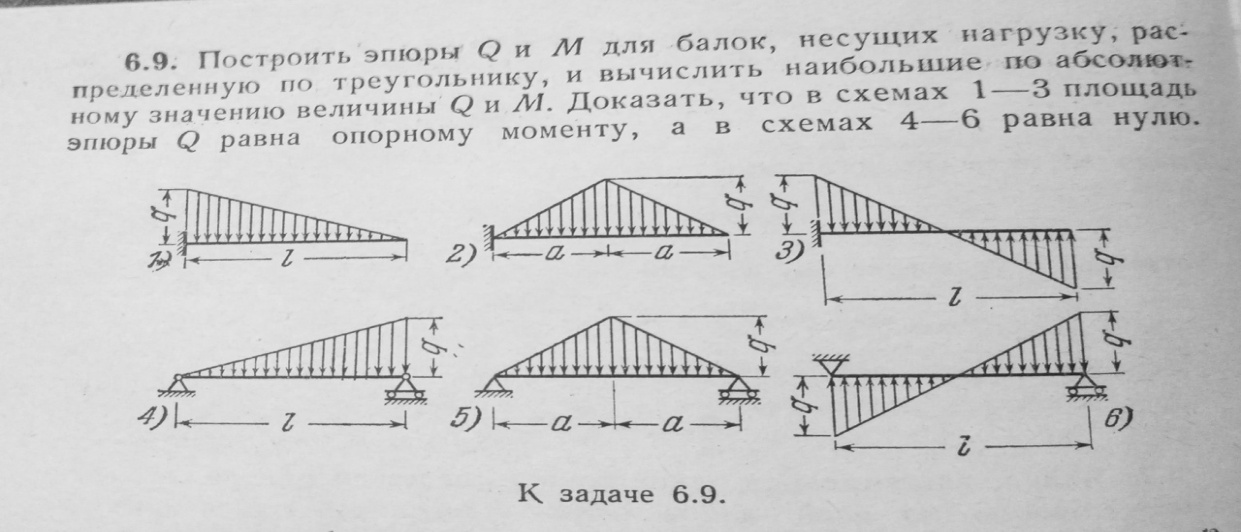 6.11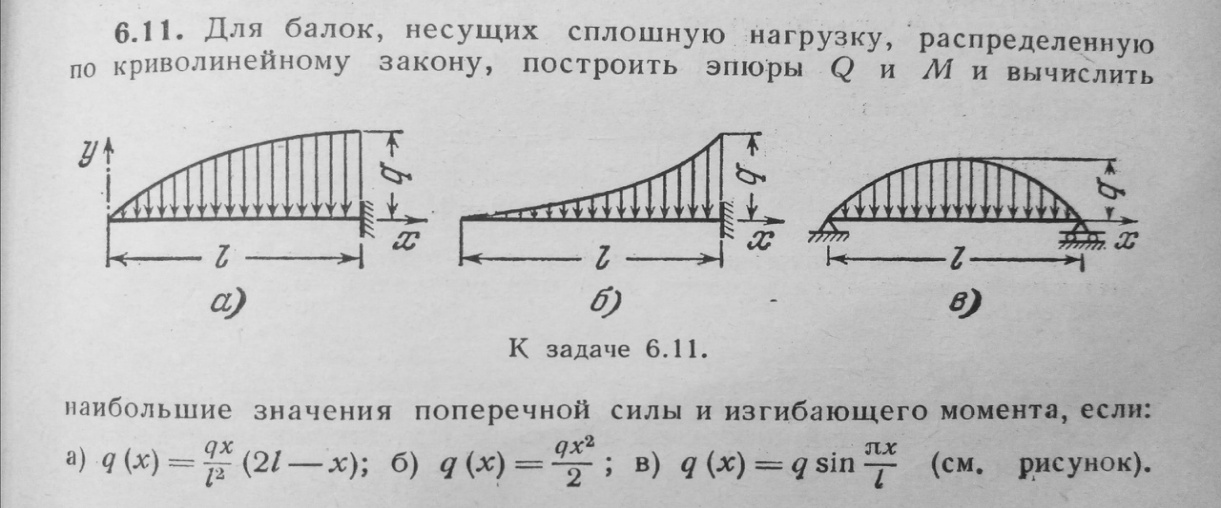 6.14 Построить эпюры Q и M для балок, нагруженных равномерно распределенной моментной нагрузкой, если а=2м, м=2тм/м.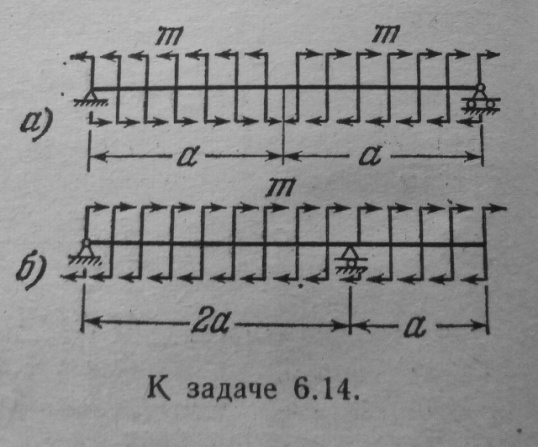 